
Администрация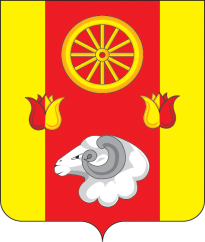 Валуевского сельского поселенияПОСТАНОВЛЕНИЕ02.04.2019                  		       с. Валуевка			№32		О подготовке празднования 74-й годовщины Победы в Великой Отечественной войне 1941-1945 годовВ связи с подготовкой и празднованием Дня Победы в Великой Отечественной войне 1941-1945 гг.,ПОСТАНОВЛЯЮ:1. Создать организационный комитет по подготовке к ежегодному празднованию Победы в Великой Отечественной войне 1941-1945 годов» в составе согласно приложению к настоящему постановлению.           2. Разработать план основных мероприятий по подготовке и празднованию 74-й годовщины Победы в Великой Отечественной войне 1941-1945 годов.3. Контроль за выполнением постановления оставляю за собой.Глава АдминистрацииВалуевского сельского поселения                                                   В.И.  ГетманскийПриложение 1к постановлениюАдминистрации Валуевкого сельского поселенияот 02.04.2019 №32     С О С Т А Ворганизационного комитета по подготовкек ежегодному празднованию Победыв Великой Отечественной войне 1941 – 1945 годовГлава Администрации Валуевкого сельского поселения 	        	В.И. ГетманскийПриложение 2к постановлениюАдминистрации Валуевкого сельского поселенияот 02.04.2019 №32     П Л А Носновных мероприятий по подготовке и празднованию 74-й годовщиныПобеды в Великой Отечественной войне 1941-1945 годов.На 2019 год.Гетмнский Владимир Иванович-Глава Администрации  Валуевского сельского поселения председатель оргкомитета Сиротенко Алексей Николаевич-инспектор по ГО и ЧС и работе с молодежью ;заместитель  председателя оргкомитета Курбатова Татьяна Ильинична  -Главный специалист по общим вопросам, секретарь оргкомитетаЧлены организационного комитета :Члены организационного комитета :Члены организационного комитета :Савченко Екатерина Николаевна-Ведущий специалист- экономист.Ерко Елена Алексеевна -Главный специалист по вопросам  ЖКХ.Кононенко Елена Ивановна-Директор МБУК Валуевского СДК,Клевина Светлана ВладимировнаЛыскин Анатолий Сергеевич--Работник отдела стационарного библиотечного обслуживания №12, депутат Собрания депутатов Влуевского с/п.Зам. Председателя депутатов Валуевского с/п, директор МБОУ Валуевской СШ.№ п/пНаименование мероприятияУчастники, место проведенияДата,время проведенияОтветственный          Конкурс рисунков «Они сражались за Родину»Дети,СДКШколас 01.05.2019г. по 08.05.2019г.Рубанова С.Н.Акция «Спасибо за Победу» (изготовление сувениров и открыток для ветеранов тружеников тыла и вдов ко Дню Победы)Дети,СДКШколас 01.05.2019г. по 08.05.2019г.Ерко Е.А.Акция «Пусть осень жизни будет золотой» (изготовление сувениров и открыток для ветеранов тружеников тыла и вдов ко Дню пожилого человека)Дети,СДКШколас 01.05.2019. по 08.05.2019г.Ерко Е.А.Литературно-музыкальная композиция «Сердце память о прошлом хранит»Клуб «Аксинья»СДК03.05.2019г.11-00Деревенская Е.В. Акция обелиск «Какой ценой Победа нам досталась» Школа04.05.2019г.13-00Кононенко Е.И.Брунцвик О.Ю.Рыбалка. Районные соревнования.Река Джурак.05.05.2019г.8-00Сиротенко А.Н.Тематическая программа, посвящённая Дню Победы советских войск в Великой Отечественной войне  «Что значит быть патриотом!»Дети,06.05.2019г.Деревенская Е.В.Встреча с тружениками тыла «Многое забудется, такое - никогда»СДК08.05.2019г.Сиротенко А.Н.Кононенко Е.И.Шествие «Бесмертный полк»Дети09.05.2019г.10-00Рубанова С.Н.Сиротенко А.Н.Танцевальный флеш-моб «Поппури военных песен»Дети, молодежьПлощадь09.05.2019г.10-00Рубанова С.Н.Сиротенко А.Н.Митинг. «Низкий поклон вам земляки». Возложение цветоввзрослые,памятник09.05.2019г.10-30Богданова С.Ю.Клевина С.В.Концертная программа «Минувших лет святая память».взрослые,СДК09.05.2019г.11-00Кононенко Е.И.